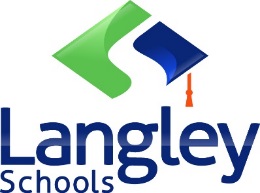 Nom: ____________________________________	                Date: _____________________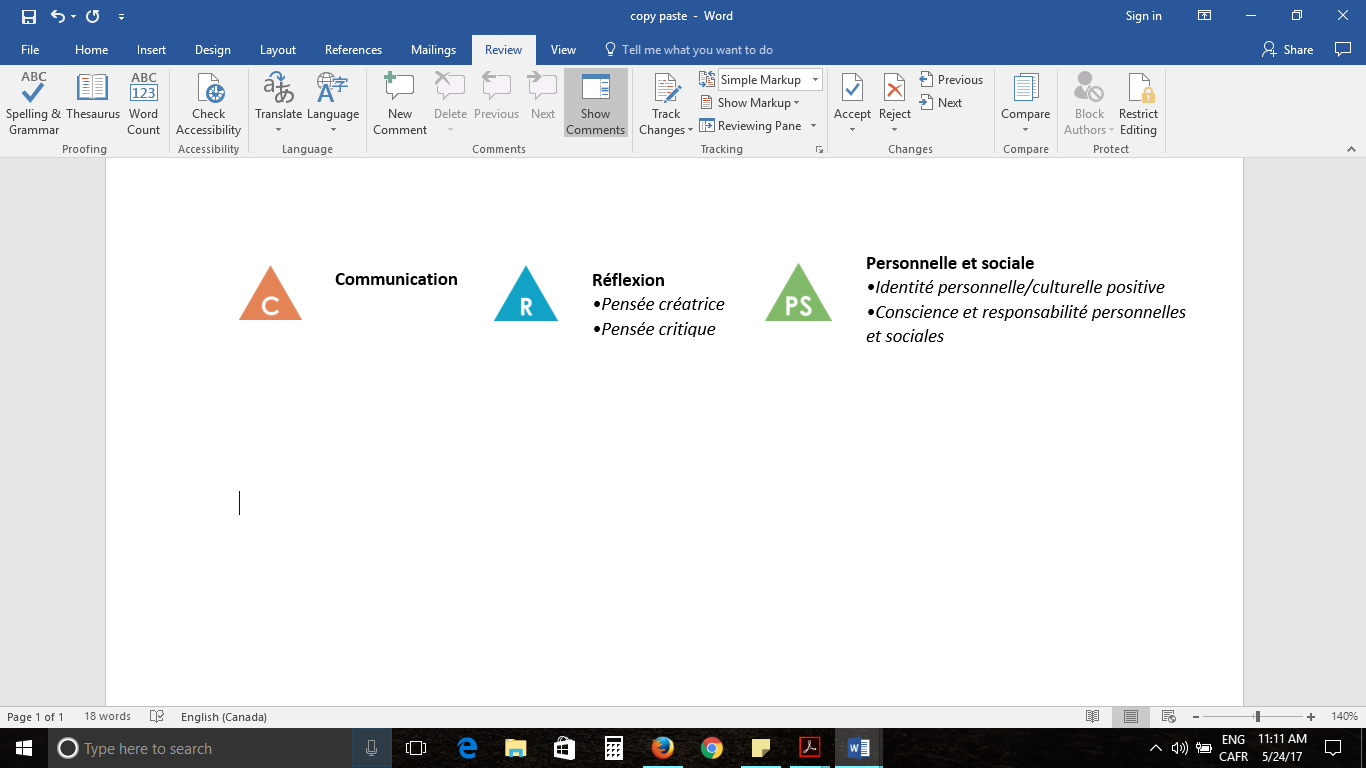 CommunicationRéflexionPersonnelle et socialeÉvidence / échantillons / exemples:auto-réflexion:mes buts / les prochaines étapes: